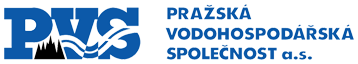 OBJEDNÁVKAOBJEDNÁVKAOBJEDNÁVKAčíslo:číslo:číslo:číslo:číslo:číslo:9-232/S8100/19/RSOBJEDNATELOBJEDNATELOBJEDNATELOBJEDNATELZhotovitelZhotovitelZhotovitelZhotovitelZhotovitelPražská vodohospodářská společnost a.s.Žatecká 110/2, 110 00 Praha 1IČ: 25656112DIČ: CZ25656112Zápis v OR 1.4.1998 je veden u Městského soudu v Praze oddíl B, vložka 5290Pražská vodohospodářská společnost a.s.Žatecká 110/2, 110 00 Praha 1IČ: 25656112DIČ: CZ25656112Zápis v OR 1.4.1998 je veden u Městského soudu v Praze oddíl B, vložka 5290Pražská vodohospodářská společnost a.s.Žatecká 110/2, 110 00 Praha 1IČ: 25656112DIČ: CZ25656112Zápis v OR 1.4.1998 je veden u Městského soudu v Praze oddíl B, vložka 5290Pražská vodohospodářská společnost a.s.Žatecká 110/2, 110 00 Praha 1IČ: 25656112DIČ: CZ25656112Zápis v OR 1.4.1998 je veden u Městského soudu v Praze oddíl B, vložka 5290DOPRAVNÍ A INŽENÝRSKÉ PROJEKTY s.r.o., zkráceně: DIPRO, spol. s r.o.Modřanská 1387/11, Praha 12-Modřany, 143 00  PrahaIČ: 48592722DIČ: CZ48592722DOPRAVNÍ A INŽENÝRSKÉ PROJEKTY s.r.o., zkráceně: DIPRO, spol. s r.o.Modřanská 1387/11, Praha 12-Modřany, 143 00  PrahaIČ: 48592722DIČ: CZ48592722DOPRAVNÍ A INŽENÝRSKÉ PROJEKTY s.r.o., zkráceně: DIPRO, spol. s r.o.Modřanská 1387/11, Praha 12-Modřany, 143 00  PrahaIČ: 48592722DIČ: CZ48592722DOPRAVNÍ A INŽENÝRSKÉ PROJEKTY s.r.o., zkráceně: DIPRO, spol. s r.o.Modřanská 1387/11, Praha 12-Modřany, 143 00  PrahaIČ: 48592722DIČ: CZ48592722DOPRAVNÍ A INŽENÝRSKÉ PROJEKTY s.r.o., zkráceně: DIPRO, spol. s r.o.Modřanská 1387/11, Praha 12-Modřany, 143 00  PrahaIČ: 48592722DIČ: CZ48592722Dodací lhůta: 30.9.2019Dodací lhůta: 30.9.2019Dodací lhůta: 30.9.2019Dodací lhůta: 30.9.2019Dodací lhůta: 30.9.2019Dodací lhůta: 30.9.2019Dodací lhůta: 30.9.2019Dodací lhůta: 30.9.2019Ze dne: 17.04.2019Ze dne: 17.04.2019Dopravní dispozice: Dopravní dispozice: Dopravní dispozice: Dopravní dispozice: Dopravní dispozice: Dopravní dispozice: Dopravní dispozice: Dopravní dispozice: Plátce DPH: AnoPlátce DPH: AnoOBJEDNÁVÁMEOBJEDNÁVÁMEOBJEDNÁVÁMEOBJEDNÁVÁMEOBJEDNÁVÁMEOBJEDNÁVÁMEOBJEDNÁVÁMEOBJEDNÁVÁMEOBJEDNÁVÁMEOBJEDNÁVÁMEObjednáváme u Vás sloučenou územní a stavební dokumentaci, včetně IČ k projednání v rámci akce PVS:Číslo akce:1/1/S81/00Název akce:Rekonstrukce tlakové kanalizace, ul. Zderazská, P5Celková cena nepřesáhne částku 441 820,- Kč bez DPHObjednáváme u Vás sloučenou územní a stavební dokumentaci, včetně IČ k projednání v rámci akce PVS:Číslo akce:1/1/S81/00Název akce:Rekonstrukce tlakové kanalizace, ul. Zderazská, P5Celková cena nepřesáhne částku 441 820,- Kč bez DPHObjednáváme u Vás sloučenou územní a stavební dokumentaci, včetně IČ k projednání v rámci akce PVS:Číslo akce:1/1/S81/00Název akce:Rekonstrukce tlakové kanalizace, ul. Zderazská, P5Celková cena nepřesáhne částku 441 820,- Kč bez DPHObjednáváme u Vás sloučenou územní a stavební dokumentaci, včetně IČ k projednání v rámci akce PVS:Číslo akce:1/1/S81/00Název akce:Rekonstrukce tlakové kanalizace, ul. Zderazská, P5Celková cena nepřesáhne částku 441 820,- Kč bez DPHObjednáváme u Vás sloučenou územní a stavební dokumentaci, včetně IČ k projednání v rámci akce PVS:Číslo akce:1/1/S81/00Název akce:Rekonstrukce tlakové kanalizace, ul. Zderazská, P5Celková cena nepřesáhne částku 441 820,- Kč bez DPHObjednáváme u Vás sloučenou územní a stavební dokumentaci, včetně IČ k projednání v rámci akce PVS:Číslo akce:1/1/S81/00Název akce:Rekonstrukce tlakové kanalizace, ul. Zderazská, P5Celková cena nepřesáhne částku 441 820,- Kč bez DPHObjednáváme u Vás sloučenou územní a stavební dokumentaci, včetně IČ k projednání v rámci akce PVS:Číslo akce:1/1/S81/00Název akce:Rekonstrukce tlakové kanalizace, ul. Zderazská, P5Celková cena nepřesáhne částku 441 820,- Kč bez DPHObjednáváme u Vás sloučenou územní a stavební dokumentaci, včetně IČ k projednání v rámci akce PVS:Číslo akce:1/1/S81/00Název akce:Rekonstrukce tlakové kanalizace, ul. Zderazská, P5Celková cena nepřesáhne částku 441 820,- Kč bez DPHObjednáváme u Vás sloučenou územní a stavební dokumentaci, včetně IČ k projednání v rámci akce PVS:Číslo akce:1/1/S81/00Název akce:Rekonstrukce tlakové kanalizace, ul. Zderazská, P5Celková cena nepřesáhne částku 441 820,- Kč bez DPHObjednáváme u Vás sloučenou územní a stavební dokumentaci, včetně IČ k projednání v rámci akce PVS:Číslo akce:1/1/S81/00Název akce:Rekonstrukce tlakové kanalizace, ul. Zderazská, P5Celková cena nepřesáhne částku 441 820,- Kč bez DPHZhotovitel bere na vědomí, že jsou-li v případě této objednávky naplněny podmínky zákona č. 340/2015 Sb., zákon o registru smluv, objednatel zveřejní tuto objednávku v Registru smluv dle uvedeného zákona, s čímž zhotovitel svým podpisem vyjadřuje souhlas.Podepsané objednávky (2x) oprávněnou osobou předá zhotovitel osobně nebo zašle na adresu objednatele.Zhotovitel bere na vědomí, že jsou-li v případě této objednávky naplněny podmínky zákona č. 340/2015 Sb., zákon o registru smluv, objednatel zveřejní tuto objednávku v Registru smluv dle uvedeného zákona, s čímž zhotovitel svým podpisem vyjadřuje souhlas.Podepsané objednávky (2x) oprávněnou osobou předá zhotovitel osobně nebo zašle na adresu objednatele.Zhotovitel bere na vědomí, že jsou-li v případě této objednávky naplněny podmínky zákona č. 340/2015 Sb., zákon o registru smluv, objednatel zveřejní tuto objednávku v Registru smluv dle uvedeného zákona, s čímž zhotovitel svým podpisem vyjadřuje souhlas.Podepsané objednávky (2x) oprávněnou osobou předá zhotovitel osobně nebo zašle na adresu objednatele.Zhotovitel bere na vědomí, že jsou-li v případě této objednávky naplněny podmínky zákona č. 340/2015 Sb., zákon o registru smluv, objednatel zveřejní tuto objednávku v Registru smluv dle uvedeného zákona, s čímž zhotovitel svým podpisem vyjadřuje souhlas.Podepsané objednávky (2x) oprávněnou osobou předá zhotovitel osobně nebo zašle na adresu objednatele.Zhotovitel bere na vědomí, že jsou-li v případě této objednávky naplněny podmínky zákona č. 340/2015 Sb., zákon o registru smluv, objednatel zveřejní tuto objednávku v Registru smluv dle uvedeného zákona, s čímž zhotovitel svým podpisem vyjadřuje souhlas.Podepsané objednávky (2x) oprávněnou osobou předá zhotovitel osobně nebo zašle na adresu objednatele.Zhotovitel bere na vědomí, že jsou-li v případě této objednávky naplněny podmínky zákona č. 340/2015 Sb., zákon o registru smluv, objednatel zveřejní tuto objednávku v Registru smluv dle uvedeného zákona, s čímž zhotovitel svým podpisem vyjadřuje souhlas.Podepsané objednávky (2x) oprávněnou osobou předá zhotovitel osobně nebo zašle na adresu objednatele.Zhotovitel bere na vědomí, že jsou-li v případě této objednávky naplněny podmínky zákona č. 340/2015 Sb., zákon o registru smluv, objednatel zveřejní tuto objednávku v Registru smluv dle uvedeného zákona, s čímž zhotovitel svým podpisem vyjadřuje souhlas.Podepsané objednávky (2x) oprávněnou osobou předá zhotovitel osobně nebo zašle na adresu objednatele.Zhotovitel bere na vědomí, že jsou-li v případě této objednávky naplněny podmínky zákona č. 340/2015 Sb., zákon o registru smluv, objednatel zveřejní tuto objednávku v Registru smluv dle uvedeného zákona, s čímž zhotovitel svým podpisem vyjadřuje souhlas.Podepsané objednávky (2x) oprávněnou osobou předá zhotovitel osobně nebo zašle na adresu objednatele.Zhotovitel bere na vědomí, že jsou-li v případě této objednávky naplněny podmínky zákona č. 340/2015 Sb., zákon o registru smluv, objednatel zveřejní tuto objednávku v Registru smluv dle uvedeného zákona, s čímž zhotovitel svým podpisem vyjadřuje souhlas.Podepsané objednávky (2x) oprávněnou osobou předá zhotovitel osobně nebo zašle na adresu objednatele.Zhotovitel bere na vědomí, že jsou-li v případě této objednávky naplněny podmínky zákona č. 340/2015 Sb., zákon o registru smluv, objednatel zveřejní tuto objednávku v Registru smluv dle uvedeného zákona, s čímž zhotovitel svým podpisem vyjadřuje souhlas.Podepsané objednávky (2x) oprávněnou osobou předá zhotovitel osobně nebo zašle na adresu objednatele.Upozornění: Nedílnou součástí daňového dokladu musí být kopie této objednávky, kalkulace ceny a protokol o rozsahu provedených činností / doklad o předání a převzetí díla potvrzený objednatelem. Bez těchto náležitostí bude daňový doklad vrácen zpět k doplnění.Upozornění: Nedílnou součástí daňového dokladu musí být kopie této objednávky, kalkulace ceny a protokol o rozsahu provedených činností / doklad o předání a převzetí díla potvrzený objednatelem. Bez těchto náležitostí bude daňový doklad vrácen zpět k doplnění.Upozornění: Nedílnou součástí daňového dokladu musí být kopie této objednávky, kalkulace ceny a protokol o rozsahu provedených činností / doklad o předání a převzetí díla potvrzený objednatelem. Bez těchto náležitostí bude daňový doklad vrácen zpět k doplnění.Upozornění: Nedílnou součástí daňového dokladu musí být kopie této objednávky, kalkulace ceny a protokol o rozsahu provedených činností / doklad o předání a převzetí díla potvrzený objednatelem. Bez těchto náležitostí bude daňový doklad vrácen zpět k doplnění.Upozornění: Nedílnou součástí daňového dokladu musí být kopie této objednávky, kalkulace ceny a protokol o rozsahu provedených činností / doklad o předání a převzetí díla potvrzený objednatelem. Bez těchto náležitostí bude daňový doklad vrácen zpět k doplnění.Upozornění: Nedílnou součástí daňového dokladu musí být kopie této objednávky, kalkulace ceny a protokol o rozsahu provedených činností / doklad o předání a převzetí díla potvrzený objednatelem. Bez těchto náležitostí bude daňový doklad vrácen zpět k doplnění.Upozornění: Nedílnou součástí daňového dokladu musí být kopie této objednávky, kalkulace ceny a protokol o rozsahu provedených činností / doklad o předání a převzetí díla potvrzený objednatelem. Bez těchto náležitostí bude daňový doklad vrácen zpět k doplnění.Upozornění: Nedílnou součástí daňového dokladu musí být kopie této objednávky, kalkulace ceny a protokol o rozsahu provedených činností / doklad o předání a převzetí díla potvrzený objednatelem. Bez těchto náležitostí bude daňový doklad vrácen zpět k doplnění.Upozornění: Nedílnou součástí daňového dokladu musí být kopie této objednávky, kalkulace ceny a protokol o rozsahu provedených činností / doklad o předání a převzetí díla potvrzený objednatelem. Bez těchto náležitostí bude daňový doklad vrácen zpět k doplnění.Upozornění: Nedílnou součástí daňového dokladu musí být kopie této objednávky, kalkulace ceny a protokol o rozsahu provedených činností / doklad o předání a převzetí díla potvrzený objednatelem. Bez těchto náležitostí bude daňový doklad vrácen zpět k doplnění.Vyřizuje:tel: 251 170 111Za objednatele:Razítko a podpis:Za objednatele:Razítko a podpis:Za objednatele:Razítko a podpis:Za objednatele:Razítko a podpis:Za zhotovitele:Razítko a podpis:Za zhotovitele:Razítko a podpis:Za zhotovitele:Razítko a podpis: